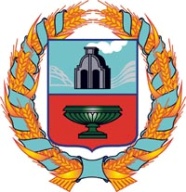 РОССИЙСКАЯ ФЕДЕРАЦИЯСОБРАНИЕ ДЕПУТАТОВ ГРЯЗНОВСКОГО СЕЛЬСОВЕТАТЮМЕНЦЕВСКОГО РАЙОНА АЛТАЙСКОГО КРАЯРЕШЕНИЕ  с.Грязново24.10.2017 г.                                                                                                      № 11											      В соответствии с частями 2-6 статьи 37 Федерального закона  от 6 октября 2003 г. № 131-ФЗ « Об общих принципах организации местного самоуправления в Российской Федерации», Уставом муниципального образования Грязновский сельсовет Тюменцевского района Алтайского края, п.6.3.1 Порядка проведения конкурса на замещение должности главы муниципального образования Грязновский сельсовет Тюменцевского района Алтайского края, утвержденного решением Собрания депутатов Грязновского сельсовета Тюменцевского района Алтайского края 22.09.2017 № 9 заслушав решение конкурсной комиссии Собрание депутатов РЕШИЛО: 1. Продлить срок проведения конкурса на замещение должности главы муниципального образования Грязновский сельсовет Тюменцевского района Алтайского края до 31.10.2017Конкурс провести 31.10.2017 года в помещении Администрации сельсовета по адресу: с. Грязново ул. Центральная, 18.2. Обнародовать настоящее решение на информационном стенде в Администрации сельсовета, сельской библиотеке и доске объявлений.Заместитель председателя                                                     А.Л. МалышевСобрания депутатовО продлении срока проведенияконкурса по отбору кандидатур на должность главы муниципального образования Грязновский сельсовет Тюменцевского района Алтайского края